2021年3月28日（日）三芳町文化会館(コピスみよし) 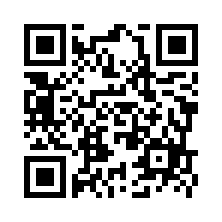 三芳町町制施行50周年記念事業ザ・シンフォニエッタみよし　第8回特別演奏会本日はご来場いただきまして、まことにありがとうございました。お手数ですが、今後の参考とさせていただきますので、アンケートにご協力をお願いいたします。性	別　　　（　　　　　　）年 齢 層　　① ～10代　② 20代　　③ 30代　　④ 40代　　⑤ 50代　　⑥ 60代　　⑦ 70代　　⑧ 80代以上お住まい　　① 三芳町内 　②富士見市　③ふじみ野市　④埼玉県内（市町村：　　　　　）　⑤他（　　　　　　　　）コンサートの内容はいかがでしたか。① とても満足　　② やや満足　　③ どちらでもない　　④ ややつまらない　　⑤ とてもつまらないご意見、ご感想をお聞かせください。本公演を何でお知りになりましたか。（複数回答可）① コピスみよしウェブサイト　② コピスみよしSNS　③ 三芳町芸術文化ポータルサイト④ チラシ　　⑤町内掲示板　　⑥　ダイレクトメール　⑦　広報みよし⑧ インターネット（サイト名：　　　　　　　　　　　）　　⑨　家族・友人・知人⑩ 学校・部活　　　　　⑪ その他（　　　　　　　　　　　　　　　　　）年間何回ぐらい催事（コンサートや舞台など）にお出かけになりますか？（どこの劇場でも）

コピスみよしでの催事には年間何回ぐらいお越しいただいていますか？（コピスみよしのみ）コピスみよしで取り上げてほしい企画やアーティストがいたら教えてください。ザ・シンフォニエッタみよしの演奏で聞いてみたい曲を教えてください。「ザ・シンフォニエッタみよし応援タオル（通称：ブラボータオル）」は気に入っていただけましたか？① とても気に入った　　② やや気に入った　　③ どちらでもない　　④ やや不満　　⑤ とても不満コピスみよしでは、今後も「ブラボータオル」のようなノベルティ制作を検討しています。どのようなノベルティが欲しいですか？（ペン、クリアファイル　など）ノベルティは公演チケットを購入するにあたって、どの程度影響しますか？① とても影響大　　② やや影響大　　③ どちらでもない　　④ やや影響小　　⑤ ほぼ影響しないご協力ありがとうございました。2021年3月28日（日）ザ・シンフォニエッタみよし第8回特別演奏会 特別企画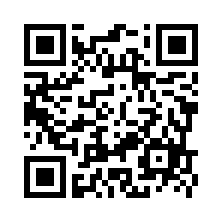 ザ・シンフォニエッタみよしのメンバーにメッセージを送ろう！　はごいただきまして、まことにありがとうございました。ブラボーなどのの代わりに、ザ・シンフォニエッタみよしのメンバーにメッセージをりましょう。あてでも、のメンバーあてでもです。みなさまのメッセージが、アーティストのになります。いたメッセージは、メンバーにおけします。また、おをせたうえでコピスみよしウェブサイトにすることがあります。めごください。ザ・シンフォニエッタみよしのメンバーへのメッセージ　（ことばでも、でも、にしてください）https://forms.gle/SoEsXbgdJkYutJhdA 